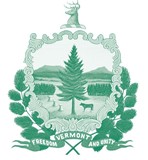 State of Vermont		[Phone]	802-828-2751			Agency of AdministrationDepartment of Human Resources			[Fax] 	802-828-2809Center for Achievement in Public Service (CAPS)32 College Street, Montpelier, VT 05620-2801http://humanresources.vermont.gov/trainingOctober 10, 2019Patty MorganAdministratorNational CPM ConsortiumP. O. Box 2133Boise, ID 83701-2133Dear Ms. Morgan,In accordance with the Standard Operating Procedures Manual of the National Certified Public Manager Consortium Section 1.4.2.2, I request a continuing accreditation review of the Vermont Certified Public Manager® program in 2020.  Please do not hesitate to contact me at 802.595.2415I understand this request will be included in the 2019 Annual Meeting Agenda for Board Approval.  I also understand that our reaccreditation review fee of $1,200 must be paid prior to that vote to be eligible.Sincerely,Brian RemerBrian RemerProgram DirectorVermont CPM Program 32 College StreetMontpelier, VT 05620Brian.remer@vermont.gov802.595.2415